СУМСЬКА МІСЬКА РАДАVIІ СКЛИКАННЯ XXXV СЕСІЯРІШЕННЯНа підставі рішення виконавчого комітету Сумської міської ради 
від 12.12.2017 № 653 «Про внесення пропозицій Сумській міській раді щодо розгляду питання про внесення змін до рішення Сумської міської ради 
від 21 грудня 2016 року № 1548-МР «Про Програму підвищення енергоефективності в бюджетній сфері міста Суми на 2017-2019 роки 
(зі змінами)», ураховуючи пропозиції депутата Липової С.А., керуючись статтею 25 Закону України «Про місцеве самоврядування в Україні», Сумська міська радаВИРІШИЛА:Внести зміни до рішення Сумської міської ради від 21 грудня 
2016 року № 1548-МР «Про Програму підвищення енергоефективності в бюджетній сфері міста Суми на 2017-2019 роки» (зі змінами), а саме:Розділ 1. «Загальна характеристика Програми» додатку до рішення викласти в новій редакції згідно з додатком 1 до цього рішення.Додаток 2 «Напрями діяльності, завдання та заходи Програми підвищення енергоефективності у бюджетній сфері міста Суми 
на 2017-2019 роки», додаток 3 «Перелік завдань Програми підвищення
енергоефективності в бюджетній сфері міста Суми на 2017-2019 роки», 
додаток 4 «Результативні показники виконання завдань Програми
підвищення енергоефективності у бюджетній сфері 
міста Суми на 2017-2019 роки», додаток 5 «Очікувані результати Програми підвищення енергоефективності в бюджетній сфері міста Суми 
на 2017-2019 роки» до Програми підвищення енергоефективності в бюджетній сфері міста Суми на 2017-2019 роки» викласти в новій редакції згідно з додатками 2-5 до цього рішення.Організацію виконання даного рішення покласти на заступників міського голови з питань діяльності виконавчих органів ради відповідно до розподілу обов’язків.Сумський міський голова                                                                    О.М. ЛисенкоВиконавець: Липова С.А.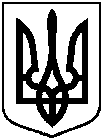 від 21 грудня 2017 року № 2916 – МР м. СумиПро внесення змін до рішення 
Сумської міської ради 
від 21 грудня 2016 року № 1548-МР 
«Про Програму підвищення  енергоефективності в бюджетній сфері 
міста Суми на 2017-2019 роки» 
(зі змінами) 